DİLİMİZİN ZENGİNLİKLERİ PROJESİOkul Adı: PINAR ANAOKULU Sınıf: Tüm sınıflarUygulama Tarihi: 8.03.2024Faaliyet Numarası: 7Faaliyet Adı: Tematik Kelime Kartları HazırlanmasıFaaliyet Adımı: 7.1 Etkileşimli kitap okuma yönteminde belirlenen bilinmeyen kelimelere yönelik  Söyle – Çiz EtkinliğiEtkinliğin Adı: Söyle – Çiz EtkinlikleriEtkinlik Çeşidi: Türkçe ve Sanat ( Bütünleştirilmiş Büyük Grup Etkinliği)Kazanımlar Ve Göstergeler : BG: K3 :Algıladıklarını hatırlar.(Nesne /durum /olayı bir süre sonra yeniden söyler.)DG: K5: Dili iletişim amacıyla kullanır.(Sohbete katılır.)SDG: K10: Sorumluluklarını yerine getirir.( Sorumluluk almaya istekli olduğunu gösterir. Üstlendiği sorumluluğu yerine getirir.)Materyaller: Hikaye kitapları , boyalar , çalışma sayfalarıSözcükler: Mozaik, büyüteç , damar, petek, kozalak 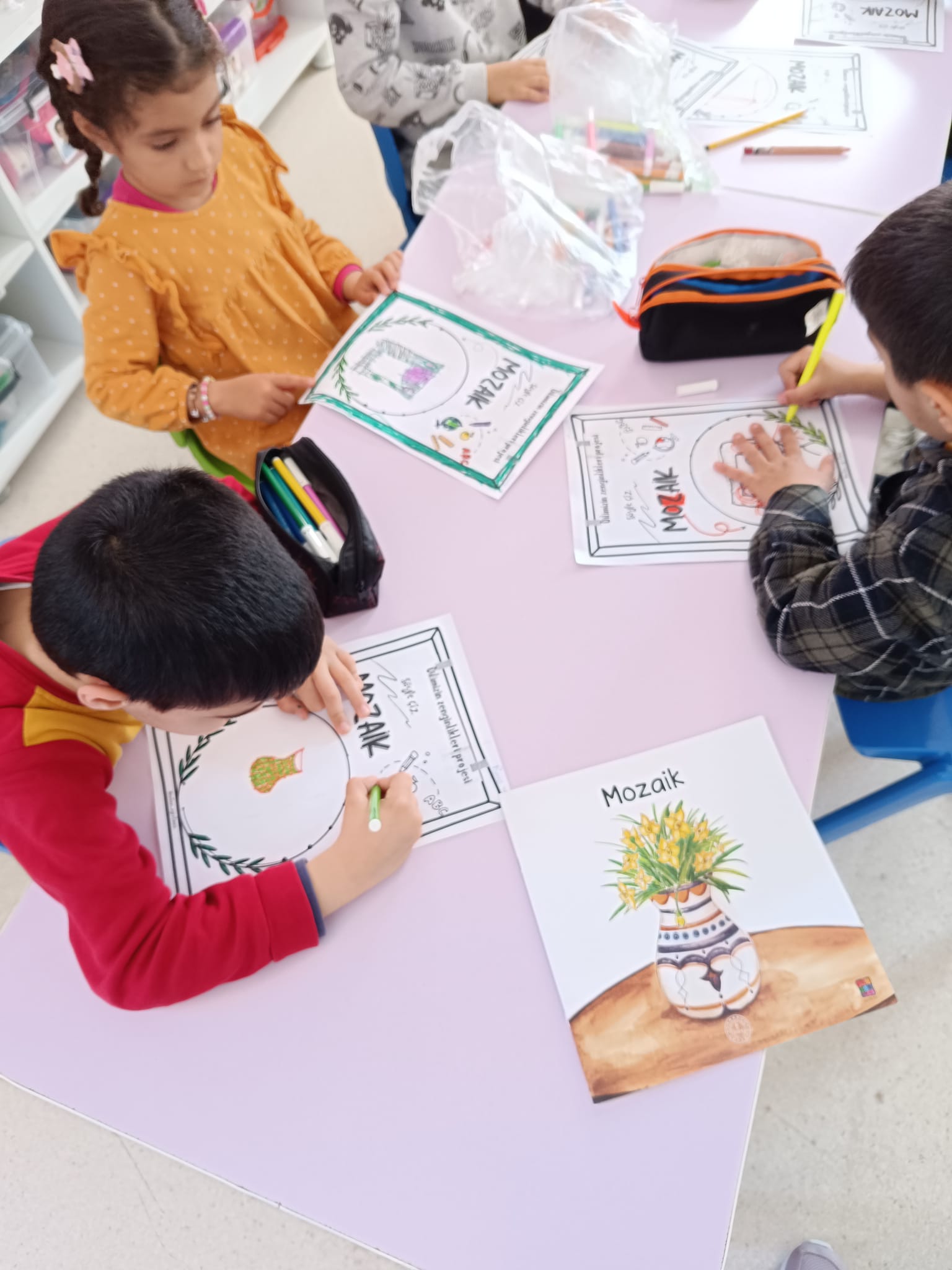 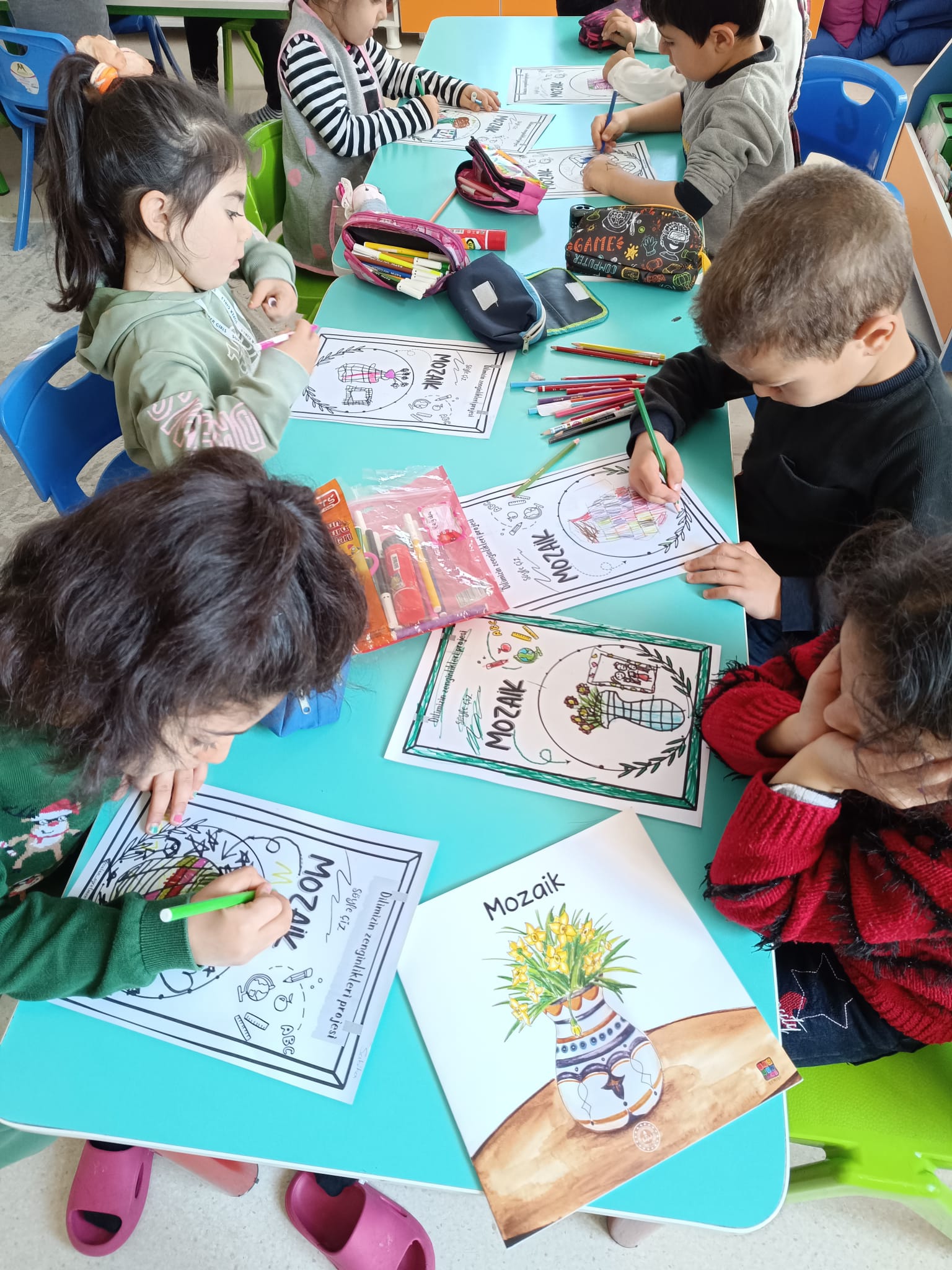 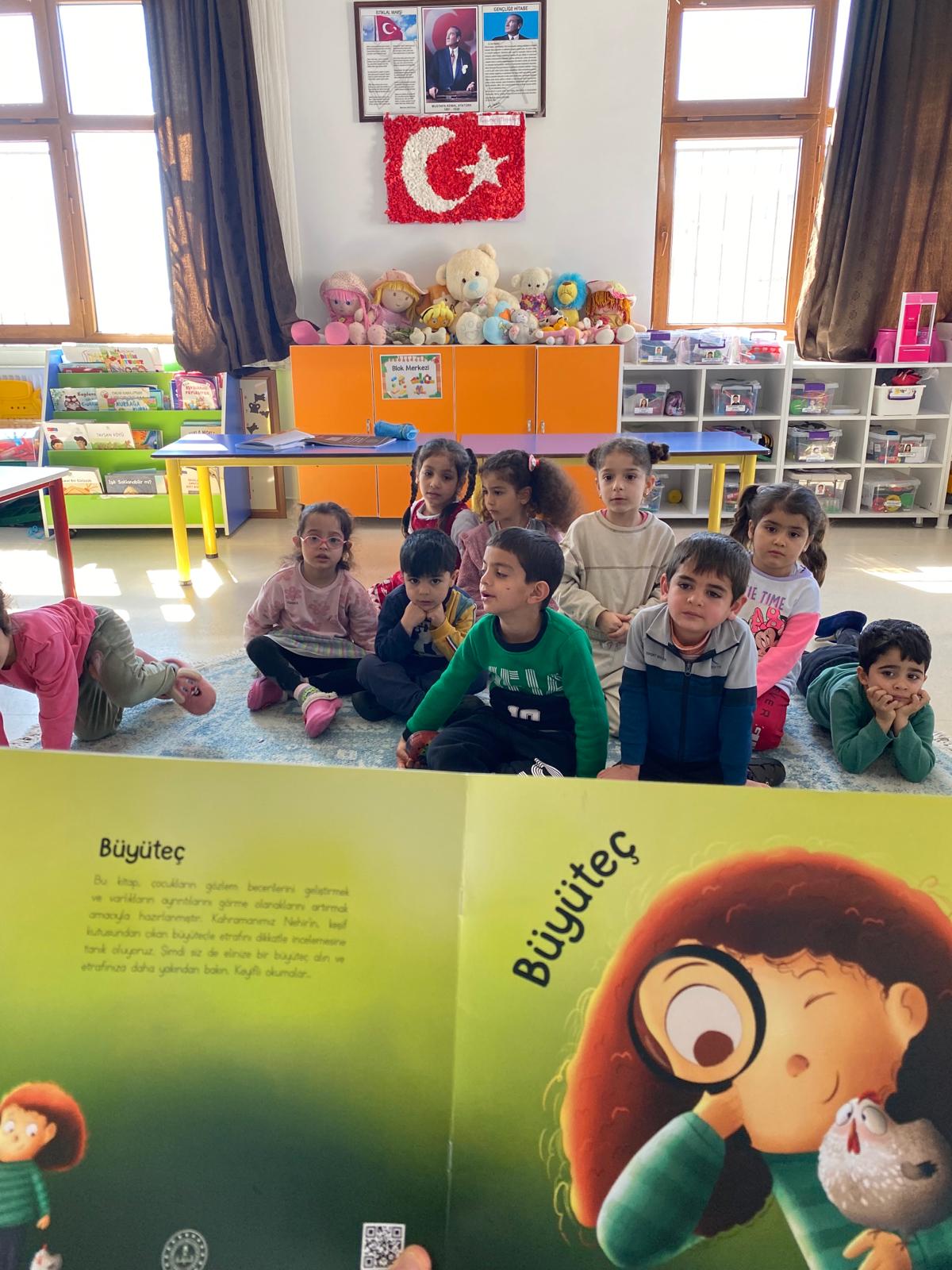 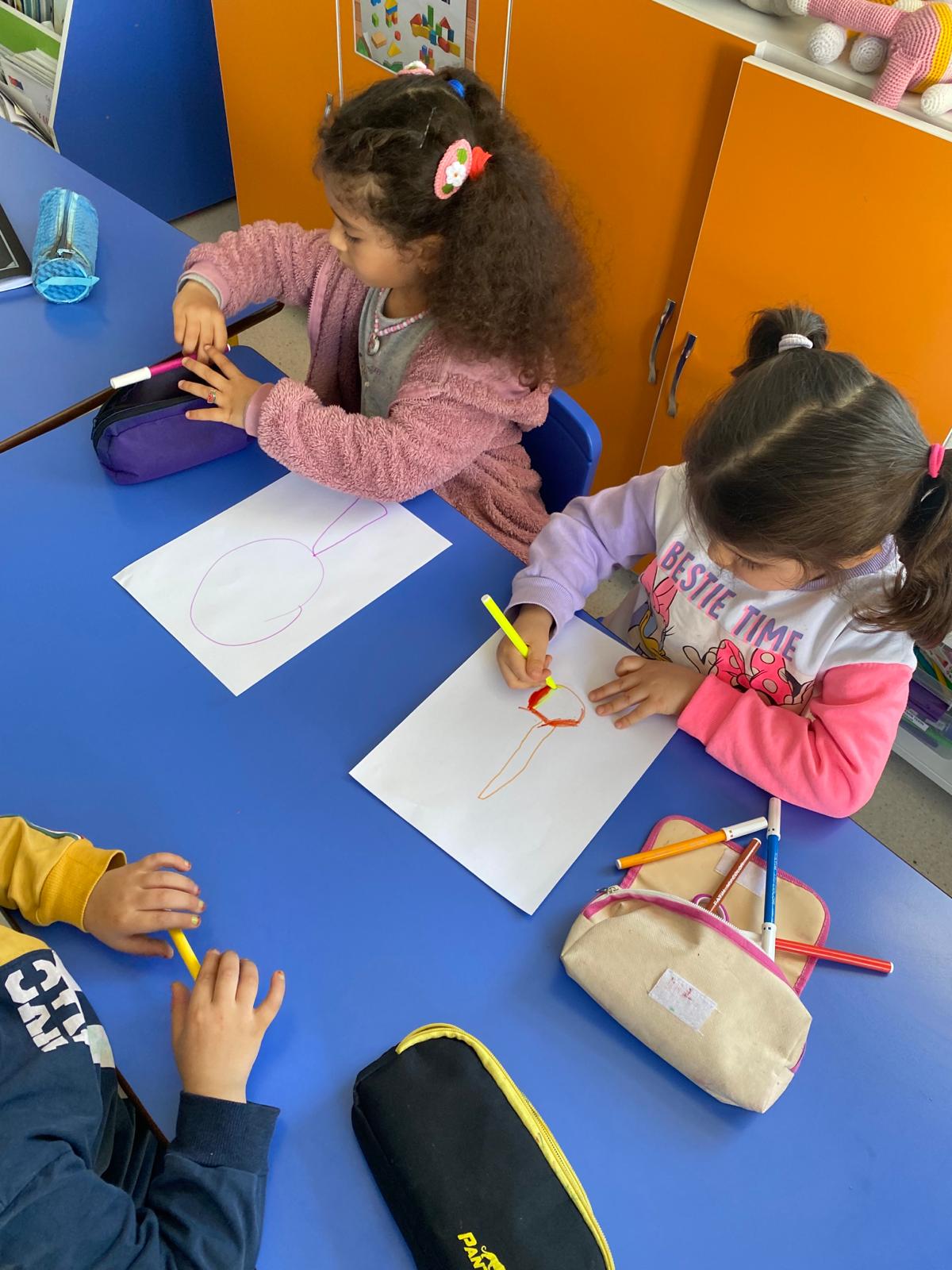 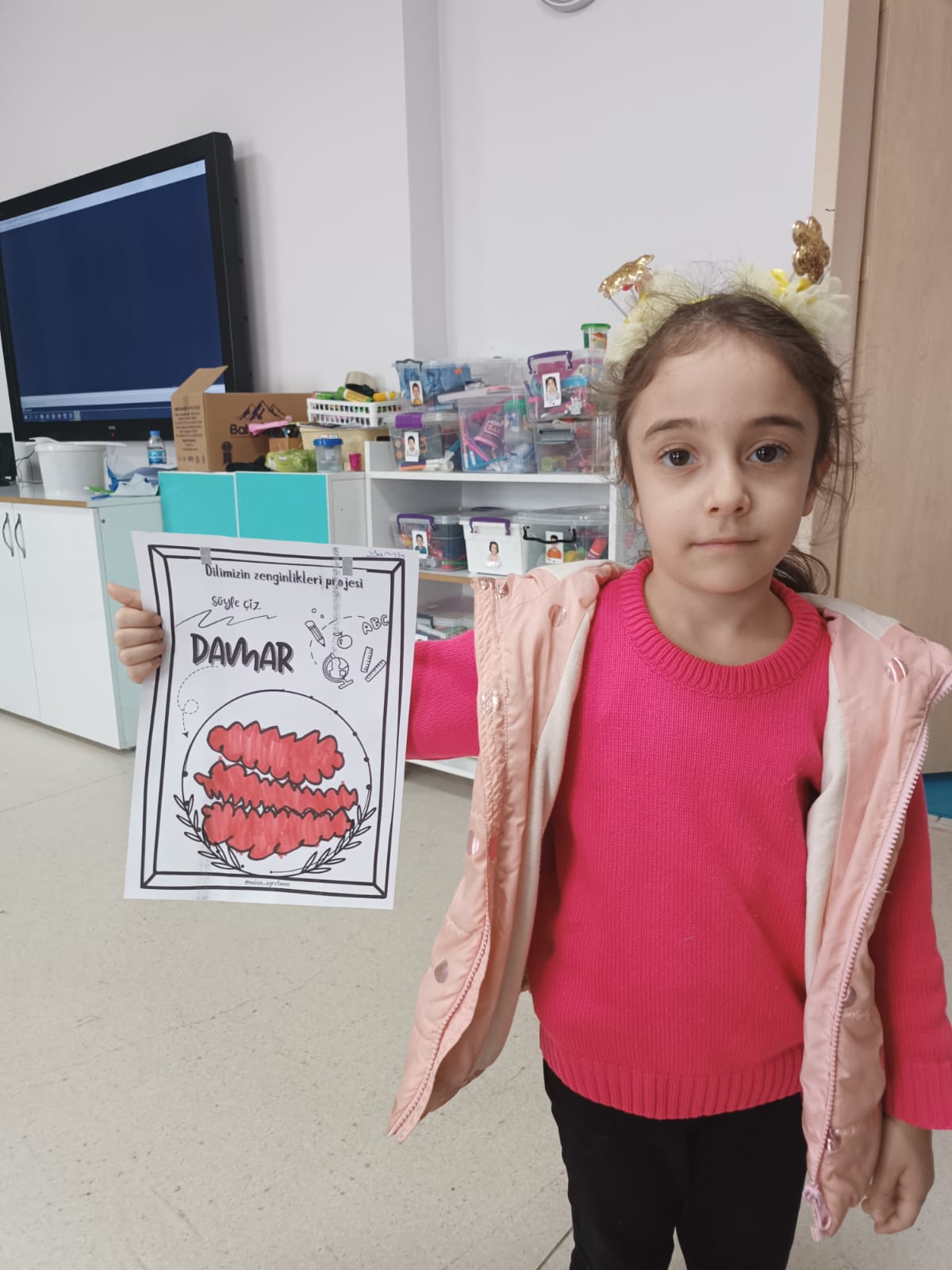 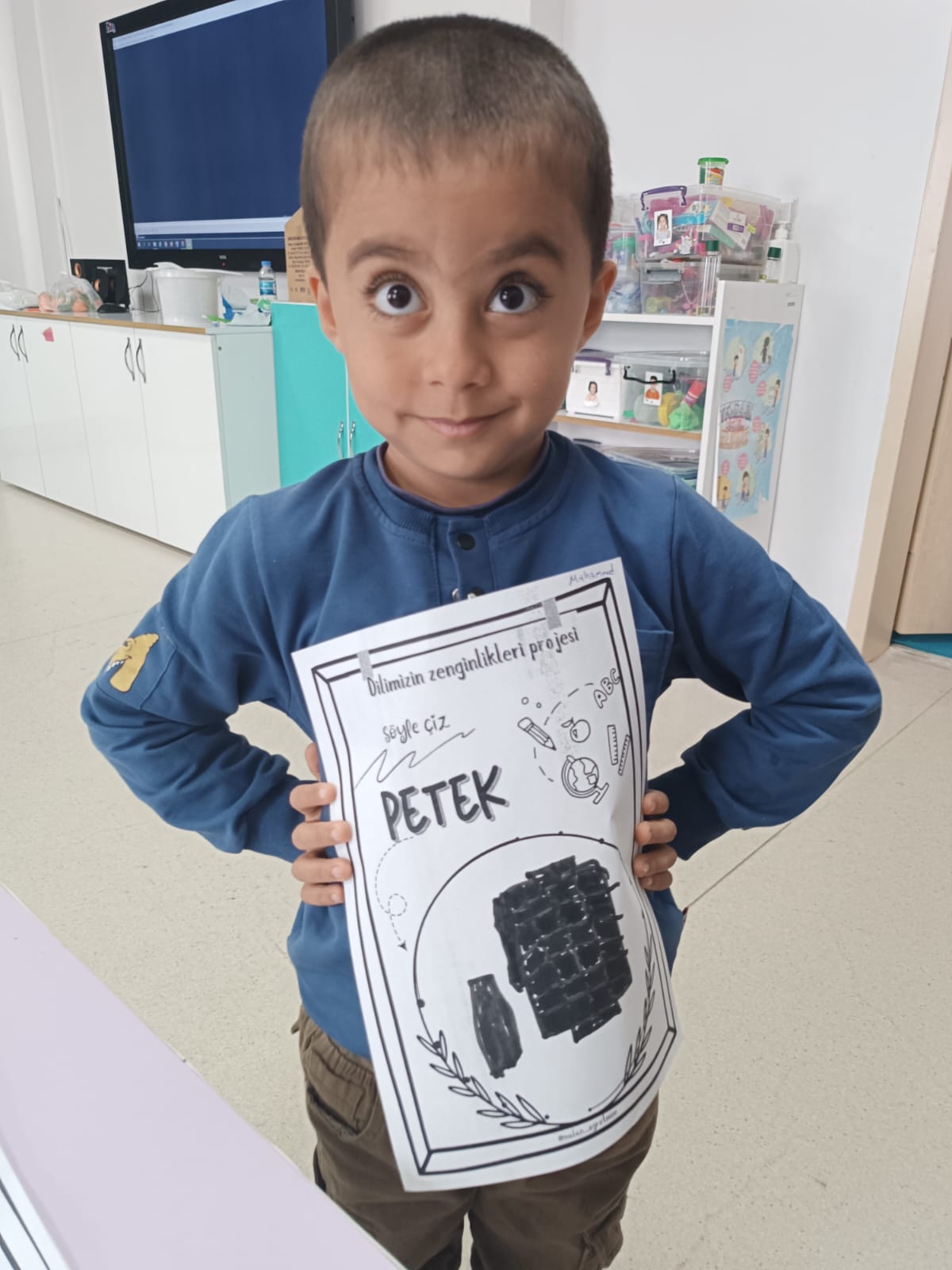 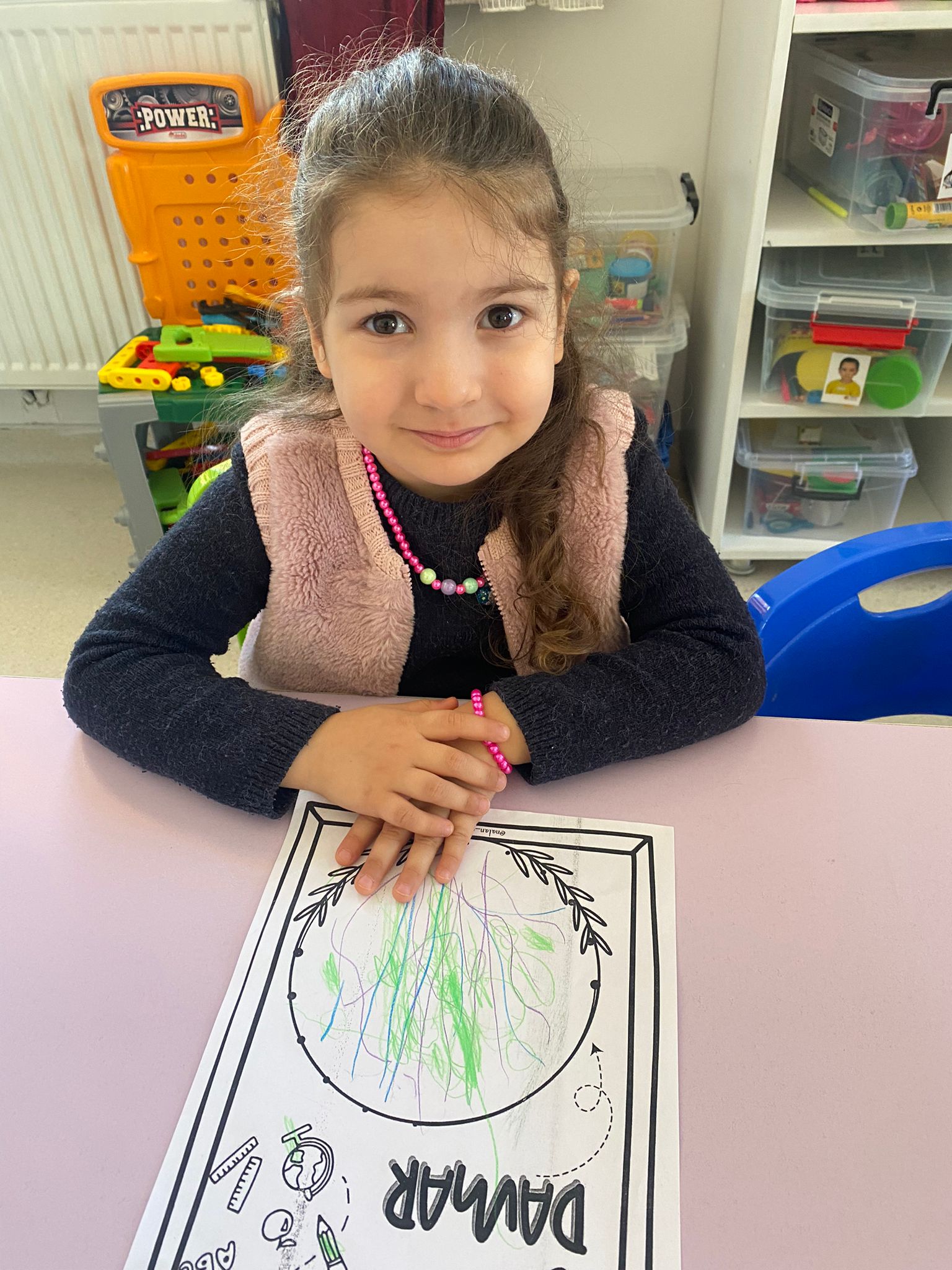 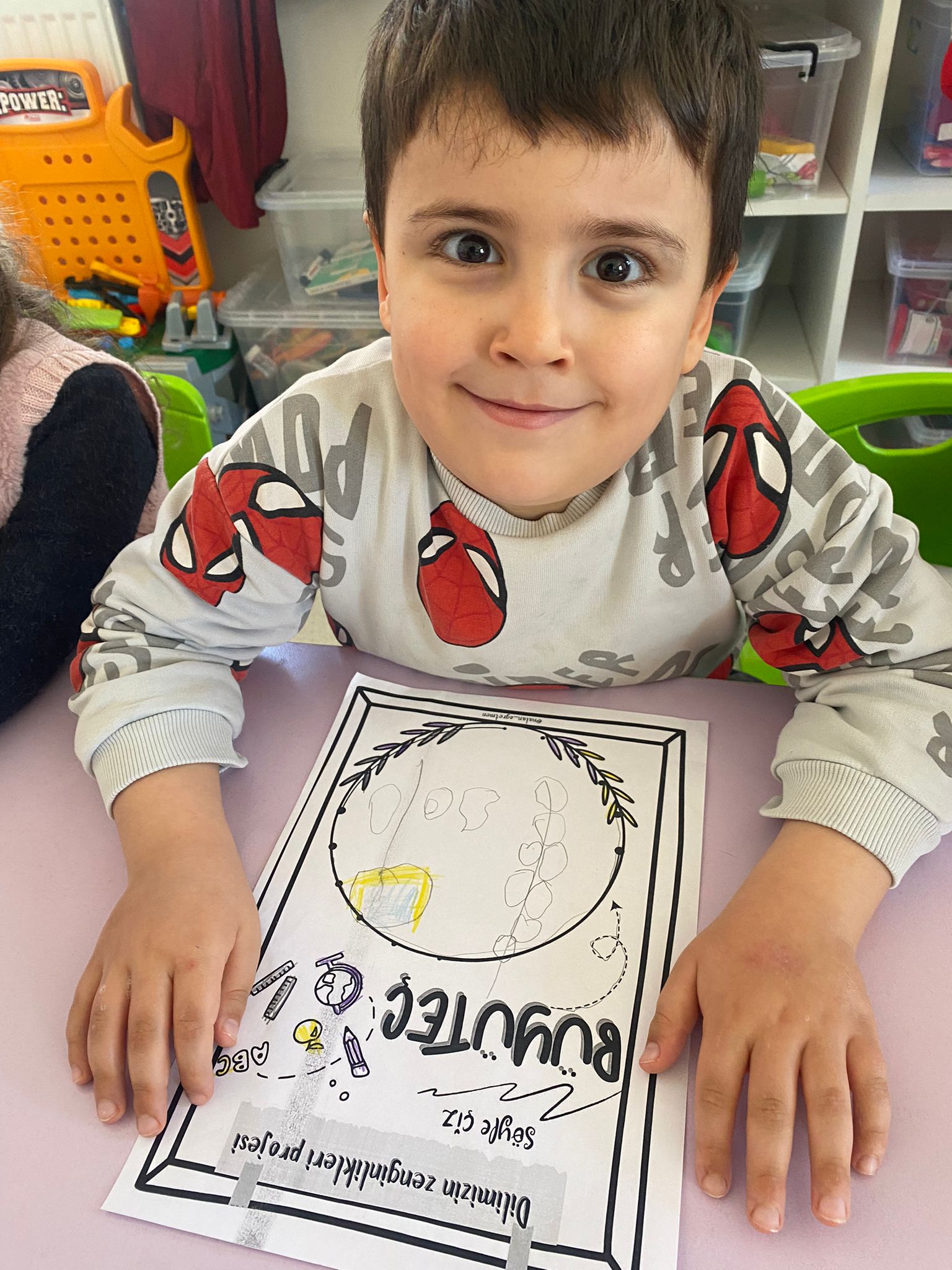 DİLİMİZİN ZENGİNLİKLERİ PROJESİOkul Adı: PINAR ANAOKULU Sınıf: Tüm sınıflarUygulama Tarihi: 29.03.2024Faaliyet Numarası: 7Faaliyet Adı: Tematik Kelime Kartları HazırlanmasıFaaliyet Adımı: 7.4. Hazırlanan kartlar ile Düşün – Bul , Uyaklı Kelime Söyle EtkinlikleriEtkinlik Çeşidi: Türkçe ve Sanat ( Bütünleştirilmiş Büyük Grup Etkinliği)Kazanımlar Ve Göstergeler : BG: K1:Nesne/duruma/olaya yönelik dikkatini sürdürür. (Dikkat edilmesi gereken nesneye/duruma/olaya odaklanır.DG: K7: Nesne /varlık/olayları çeşitli özelliklerine göre sınıflandırır.SDG: K10: Sorumluluklarını yerine getirir.( Sorumluluk almaya istekli olduğunu gösterir. Üstlendiği sorumluluğu yerine getirir.)Materyaller: Kartlar Hikaye KitabıSözcükler: Hava -Tava, Arı- Sarı, Pencere- Tencere, Tuz-Buz ,Bal- Dal,At- OtÖğrenme Süreci:  Öğretmen Sıddık ile fındık kitabını okunmak üzere çocukların uygun şekilde oturmalarını sağlar.  Öğretmen kitabın kapağını göstererek birlikte kapak resmi incelenir. Kapakta neler gördükleri sorulur. Çocukların anlatmalarına fırsat verilir.Öğretmen kitabın ismini okur ve bugün sizinle birlikte Sıddık ile fındık kitabını okuyacağız der. Öğretmen kitabın yazarının ve resimleyenin yazılı olduğu yeri parmağıyla işaret ederek bu kitabı yazan ve resimleyen kişiler şunlarmış diyerek isimleri tek tek okur. Kitabın sayfaları çocuklara dönük olacak şekilde kitap okunmaya başlanır. Kitaptaki uyaklı kelimeler vurgulu şekilde okunur.Kitap bittikten sonra birlikte sayfalar karıştırılarak burada ne yazıyordu burada ne olmuştur gibi kısa hatırlamalarla kitap tekrar edilir. Öğretmen kitapta geçen bilinmeyen kelimelere dikkatleri çeker. Anlamları hakkında fikir yürütülerek yeni kelimeler öğrenilir.Kitapta geçen uyaklı kelime kartları çıktı alınarak uyaklı kelime eşlerini bulma oyunu oynanır.Öğretmen uyaklı kelimelerin çok eğlenceli olduğundan bahseder. Bizde bu yıl dilimizin zenginlikleri ile bir ok kelime öğrendik onlarla da biraz oyun oynayalım denir. Proje için hazırlanan kelime kartları getirilir. Bu kartlarla düşün bul uyaklı kelime söyle eş anlamlısını söyle zıt anlamlısını söyle vb. oyunlar oynanır.DEĞERLENDİRMEÇocuklarla birlikte uygun şekilde oturulur. Çocuklara gün içinde yapılan etkinliklerle ilgili aşağıda ki sorular sorularak günün değerlendirmesi yapılır.Bugün hangi kitabımızı okuduk?Kitabımızda hangi uyaklı kelimeler vardı?Uyaklı kelimeleri sevdin mi?Senin bulduğun uyaklı kelimeler var mı neler?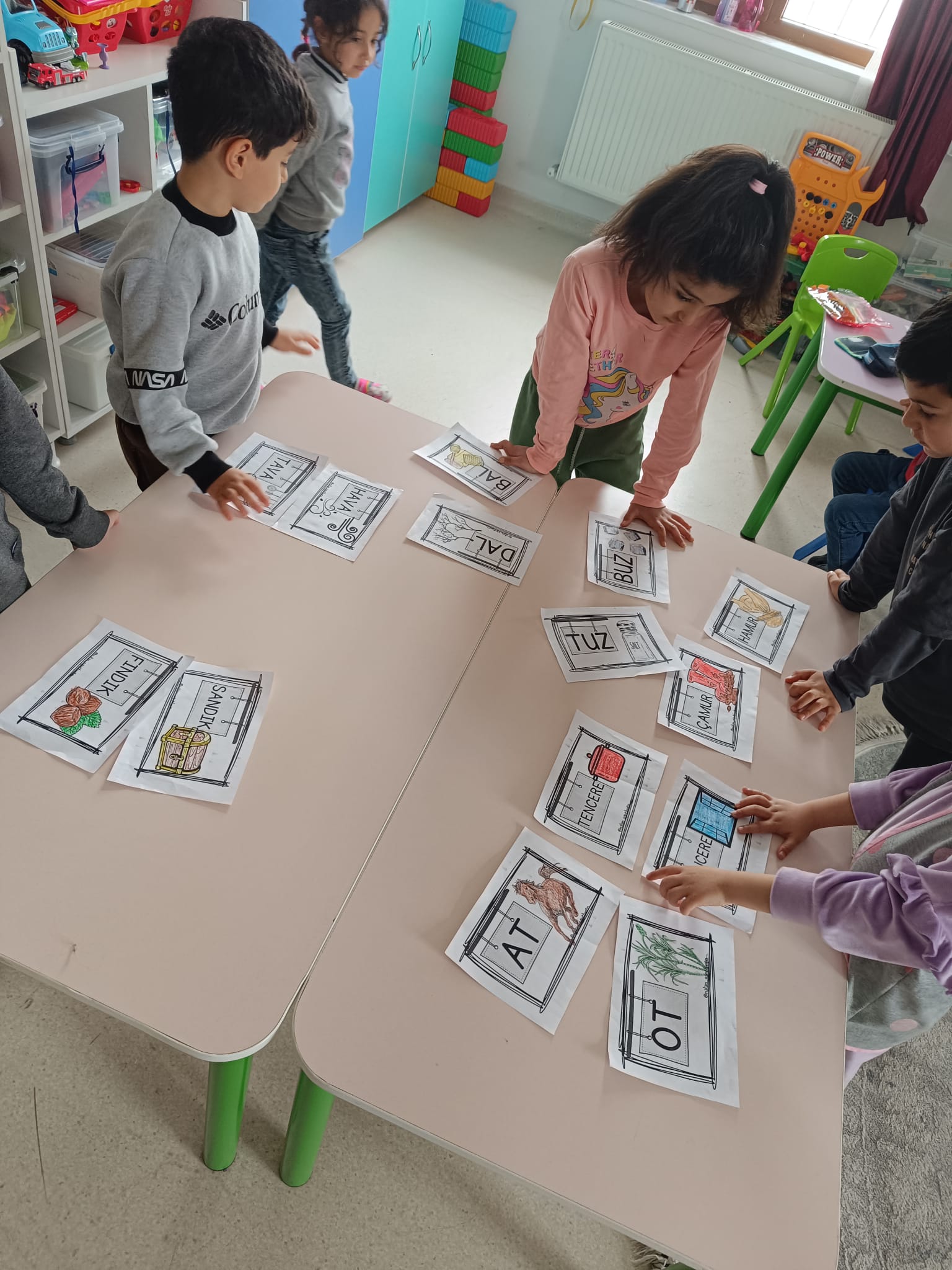 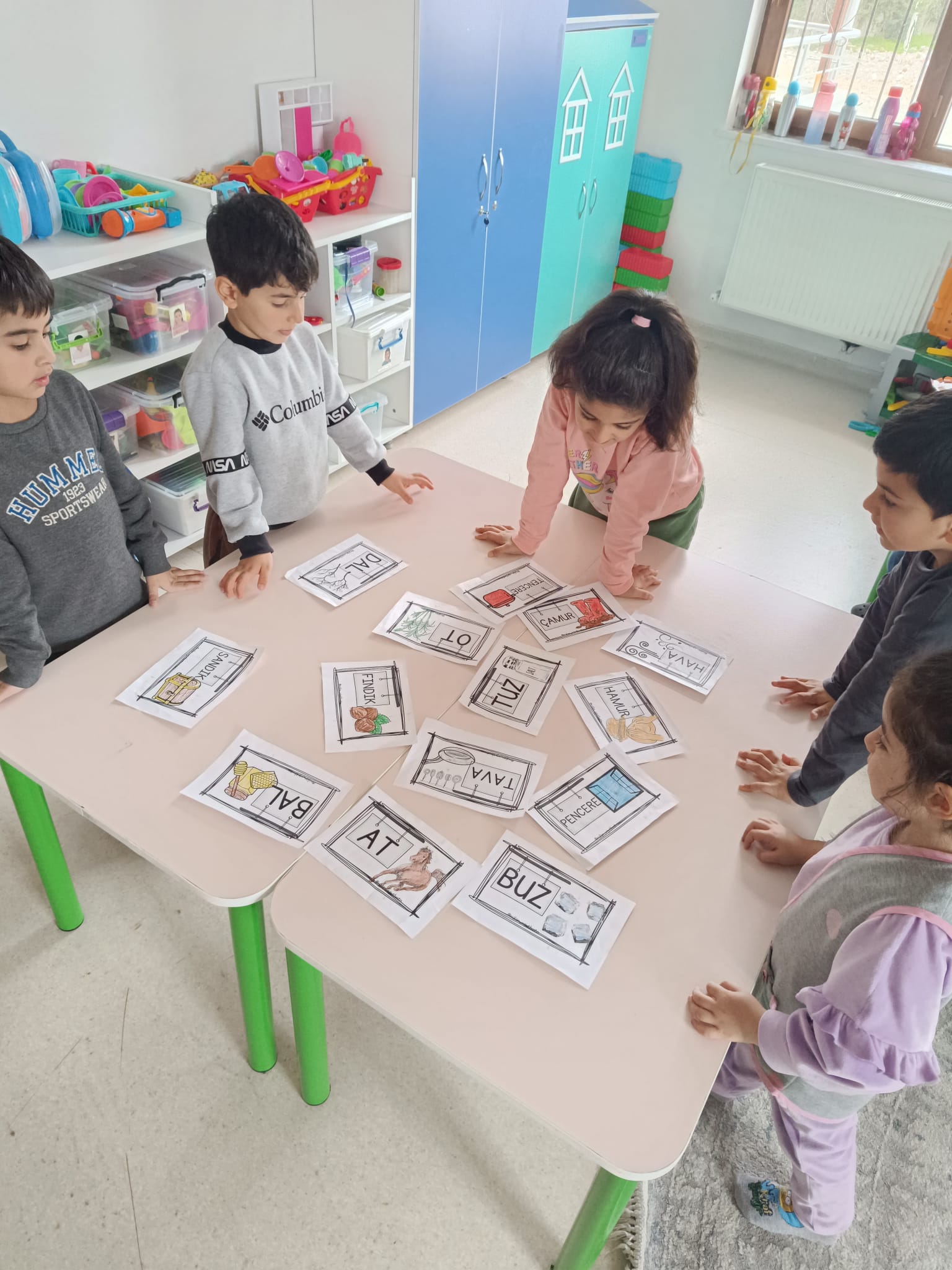 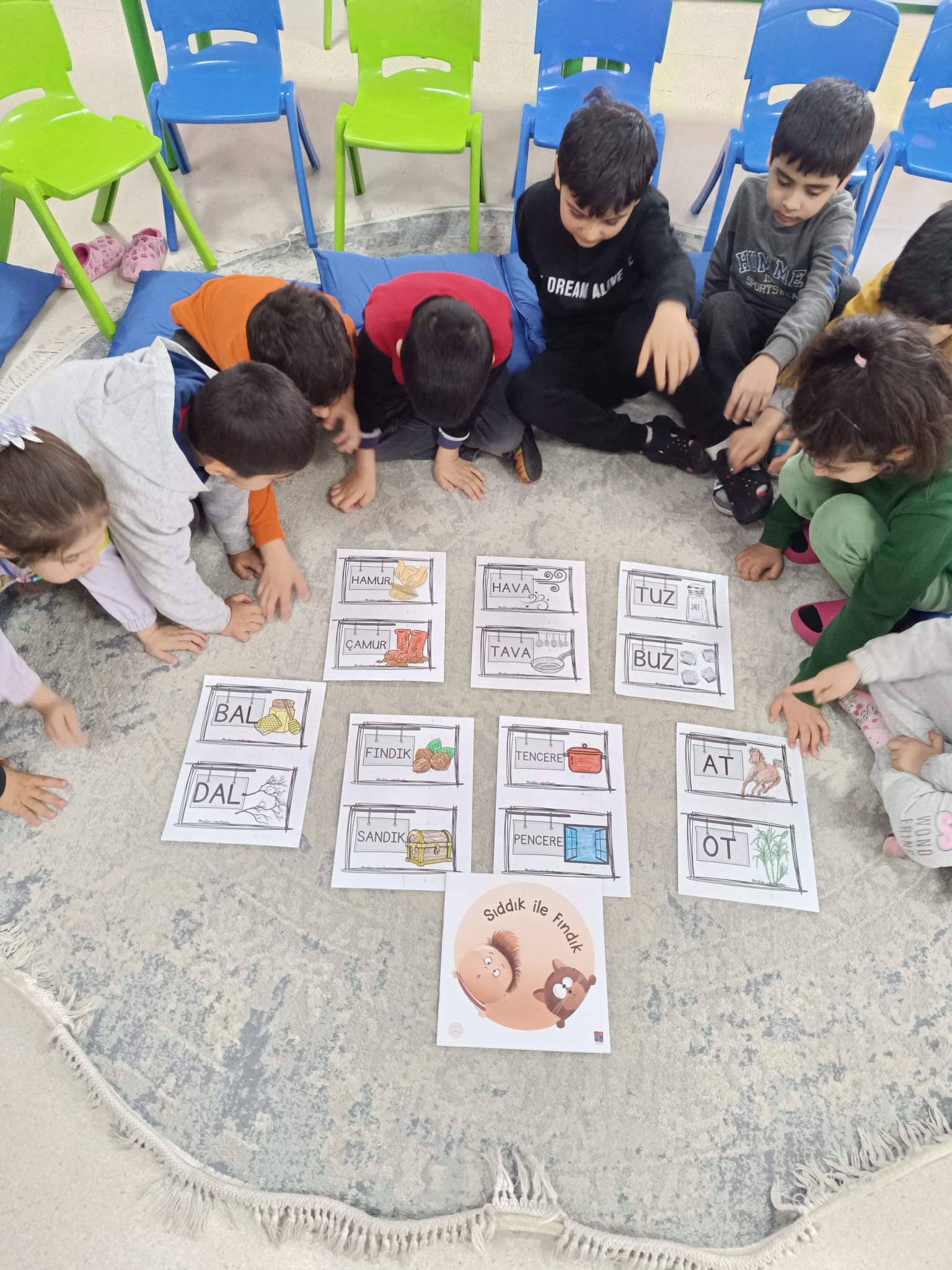 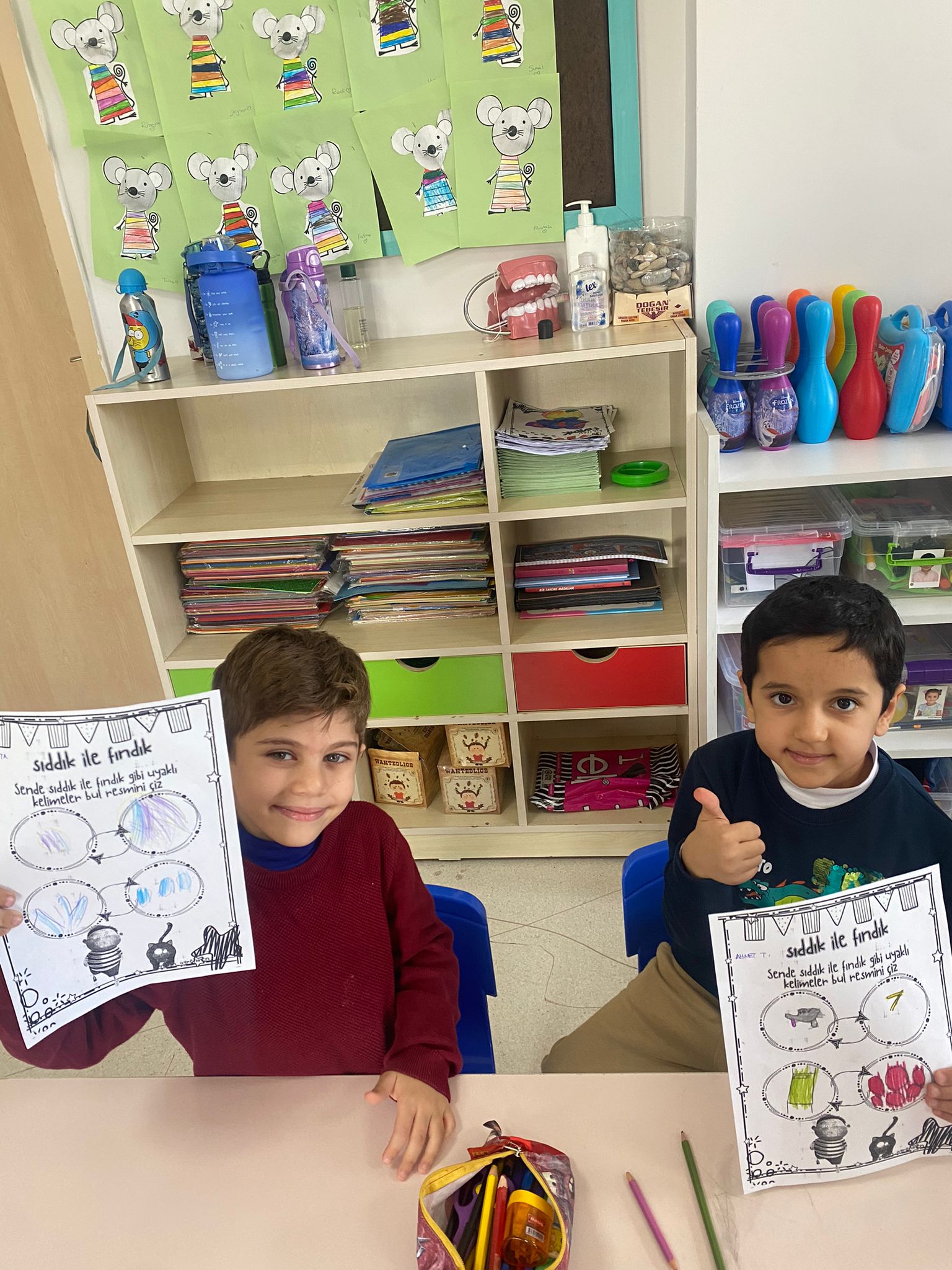 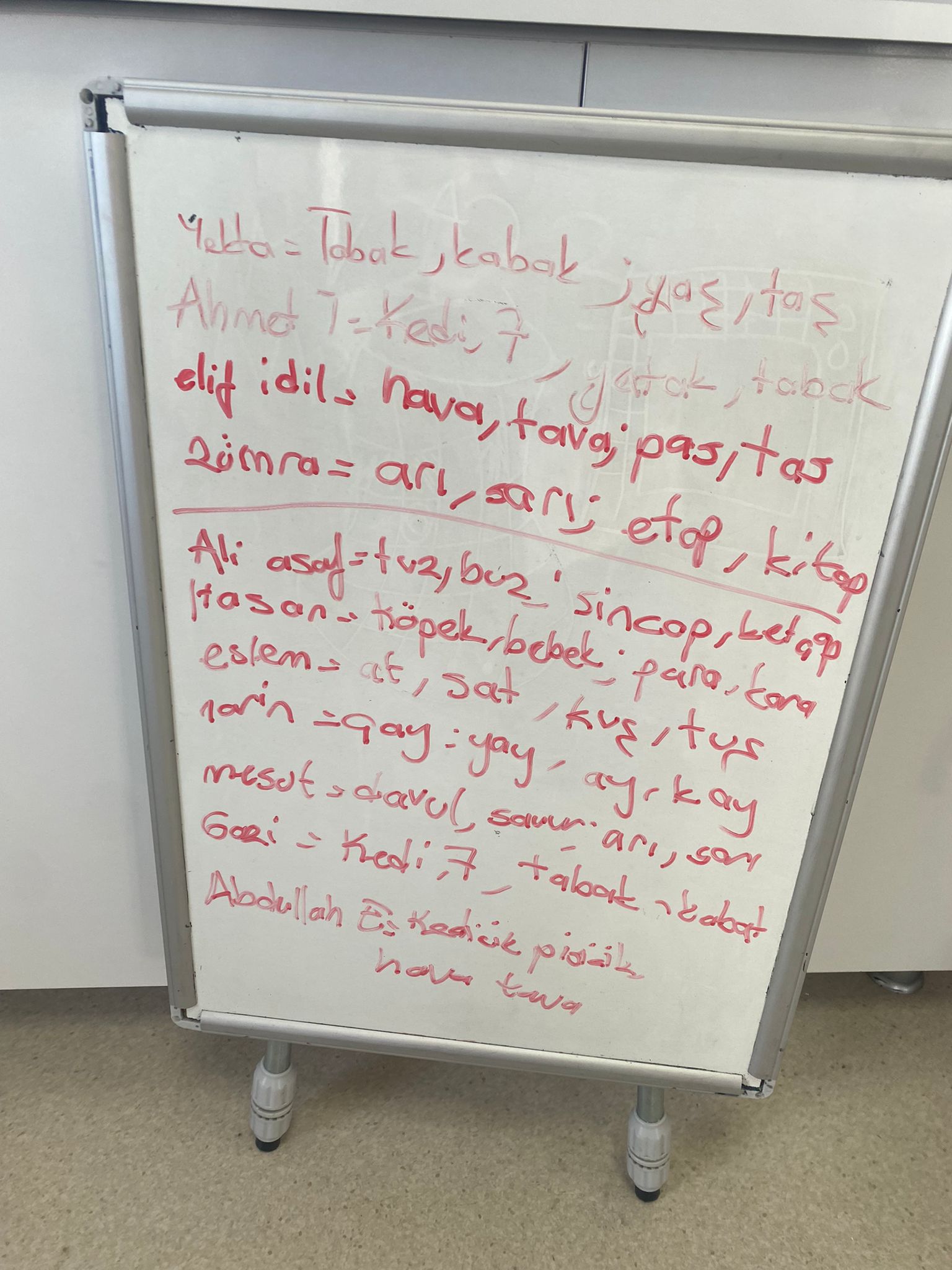 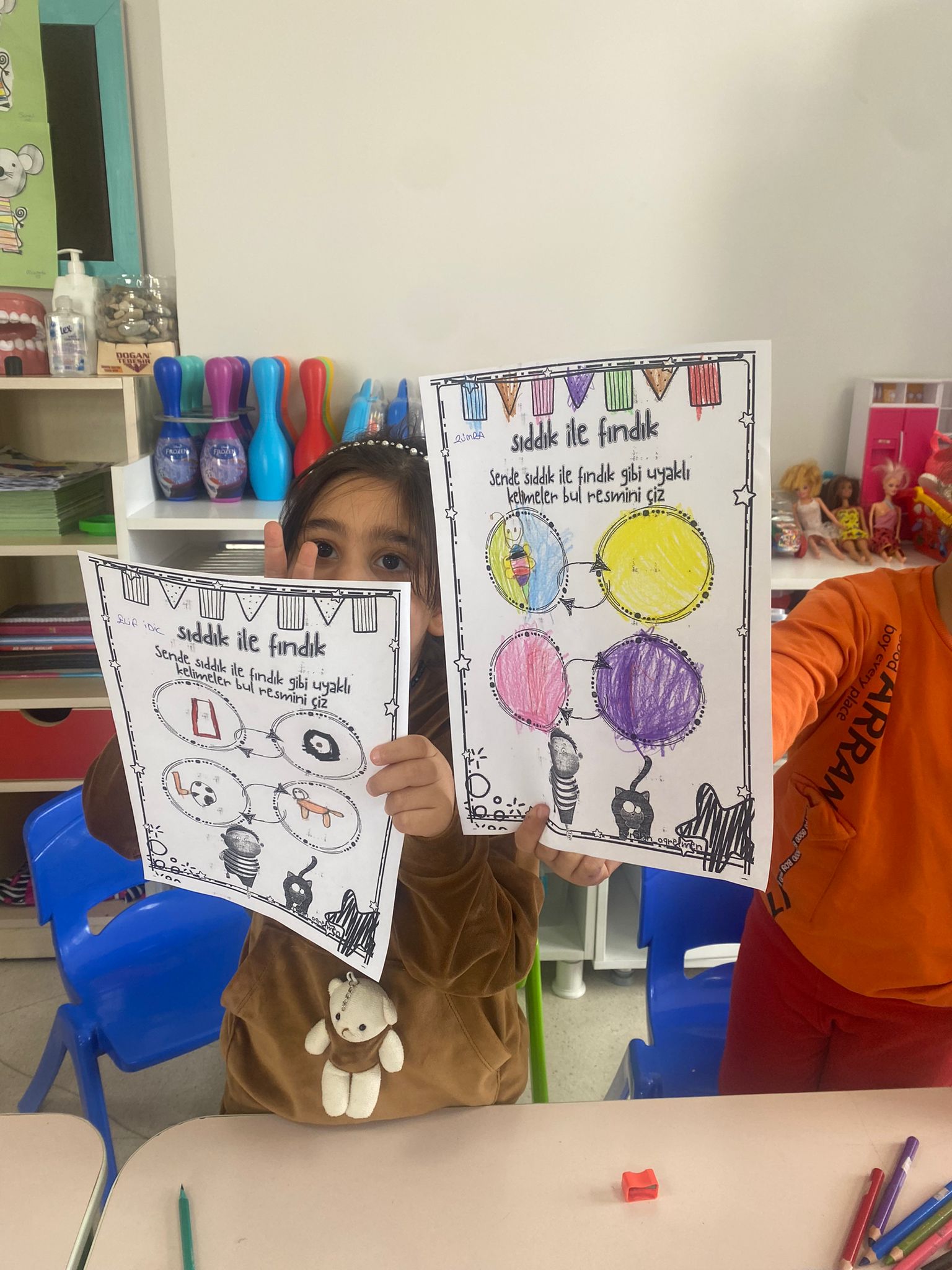 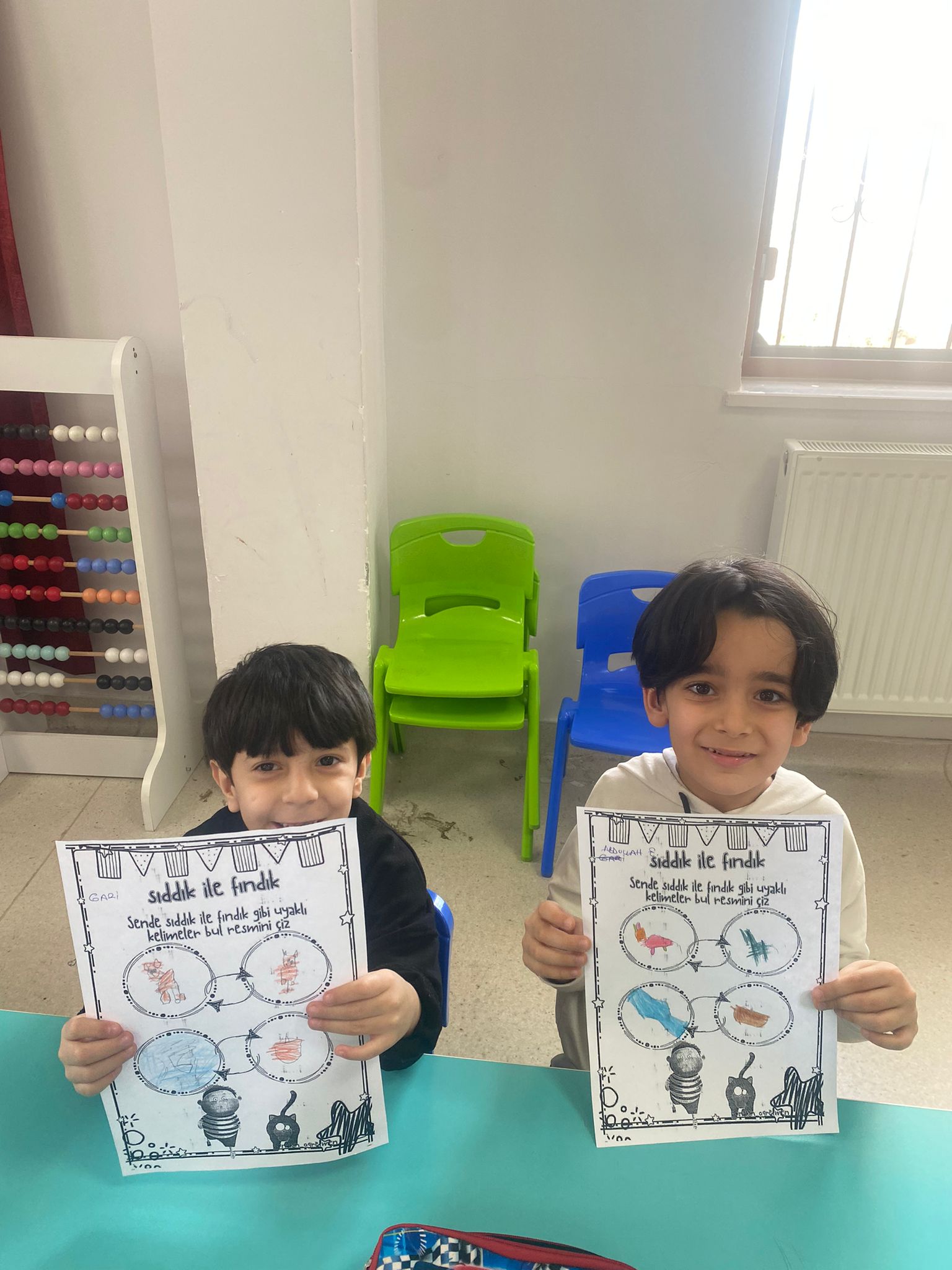 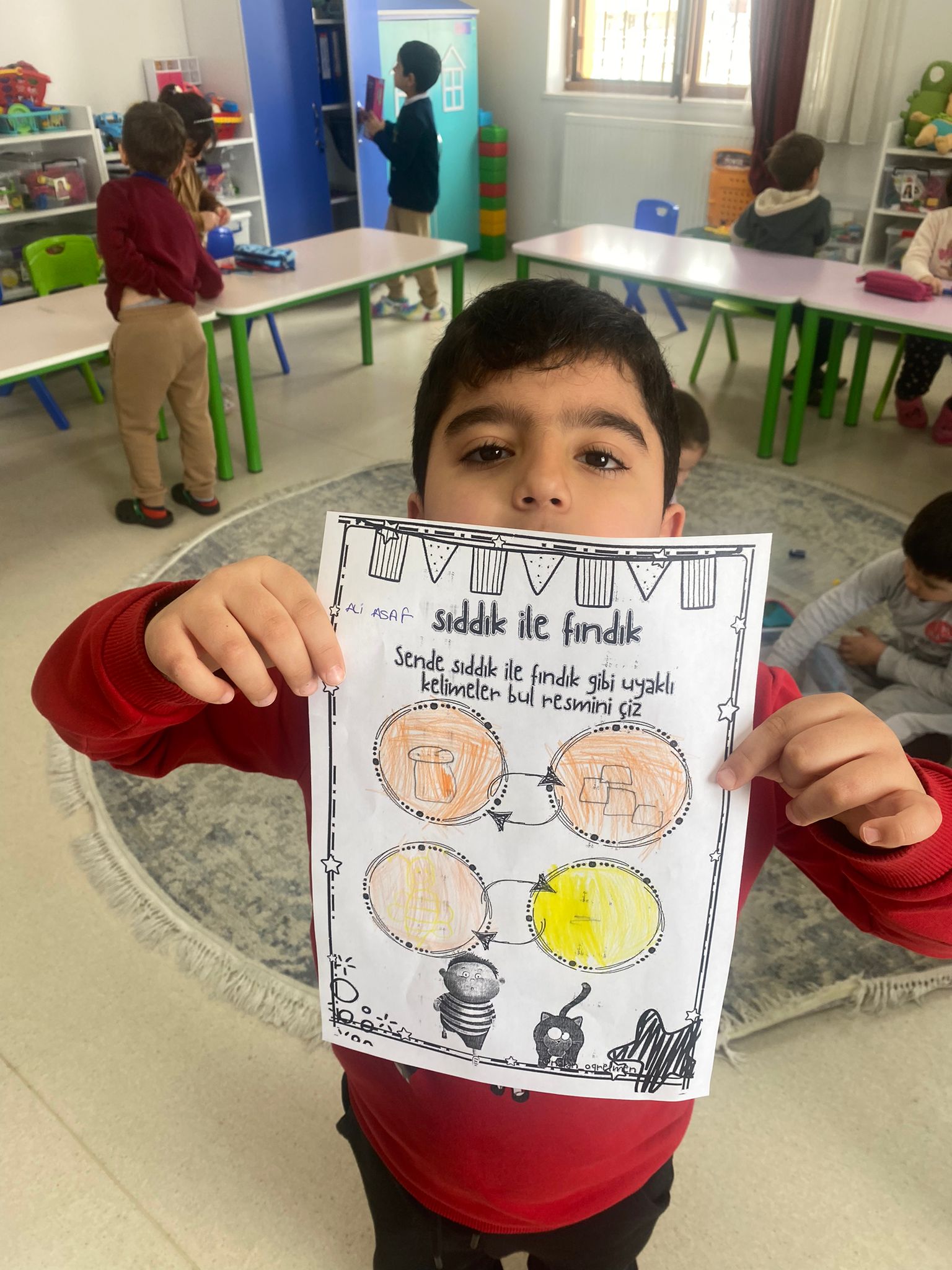 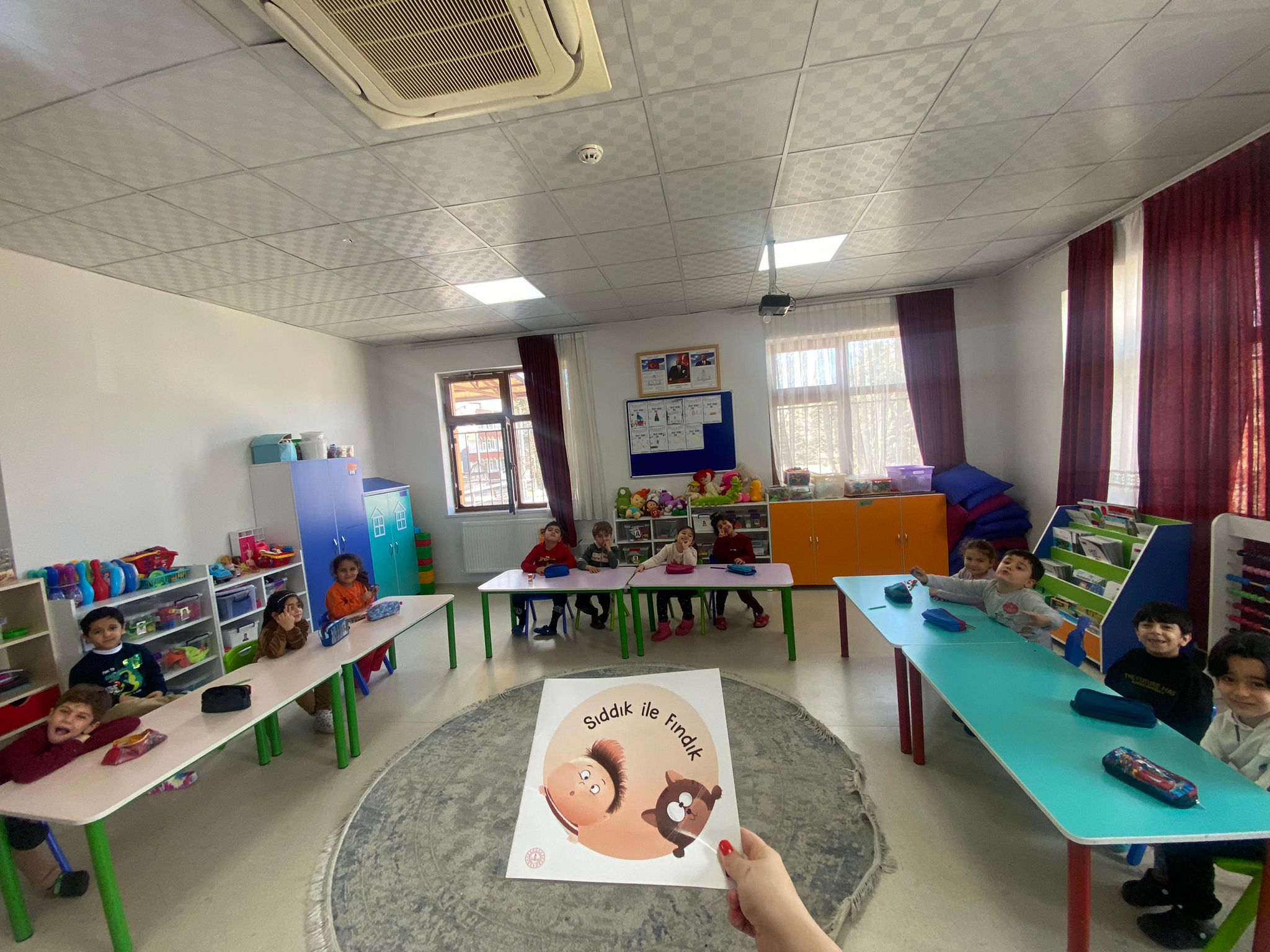 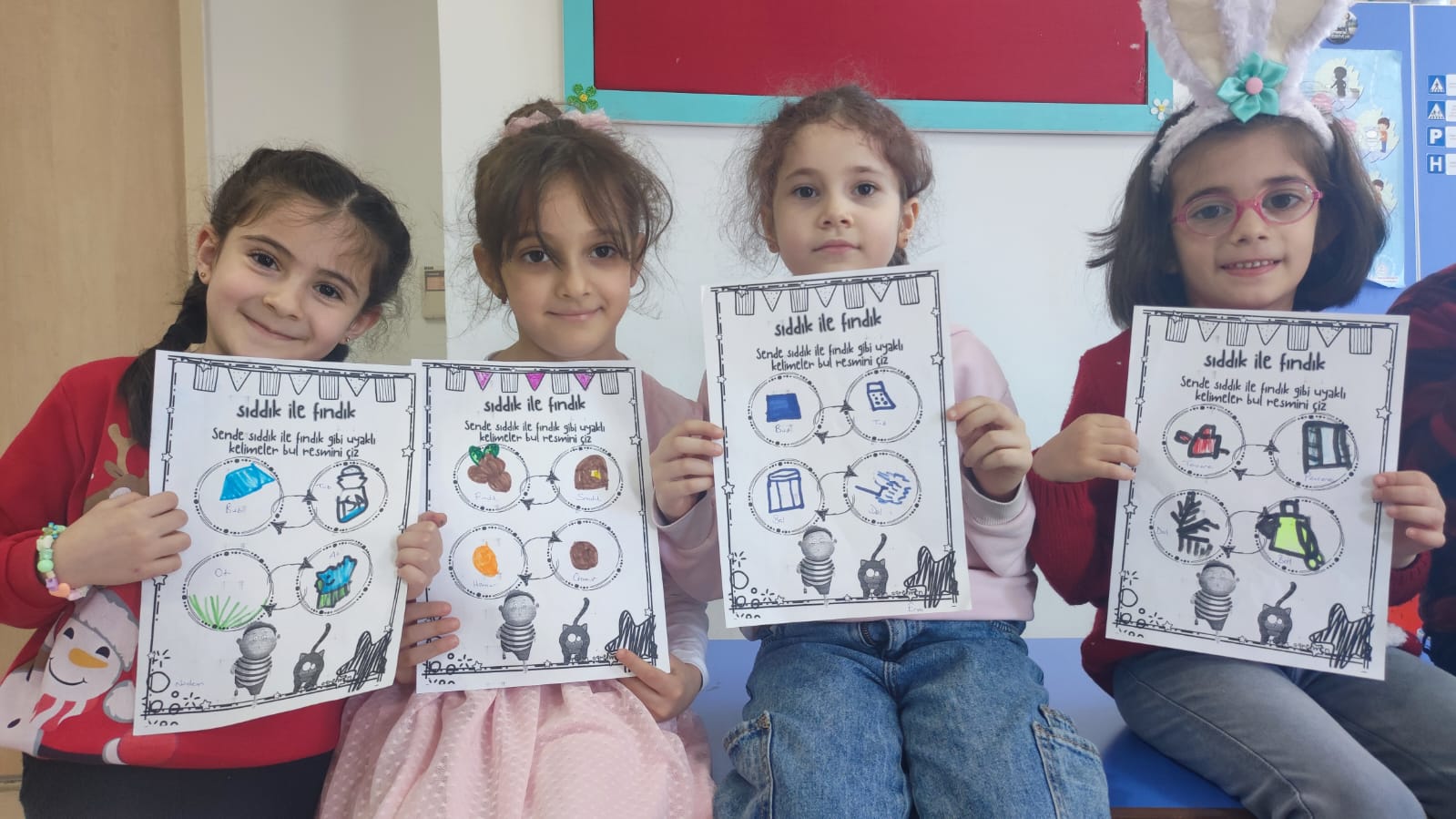 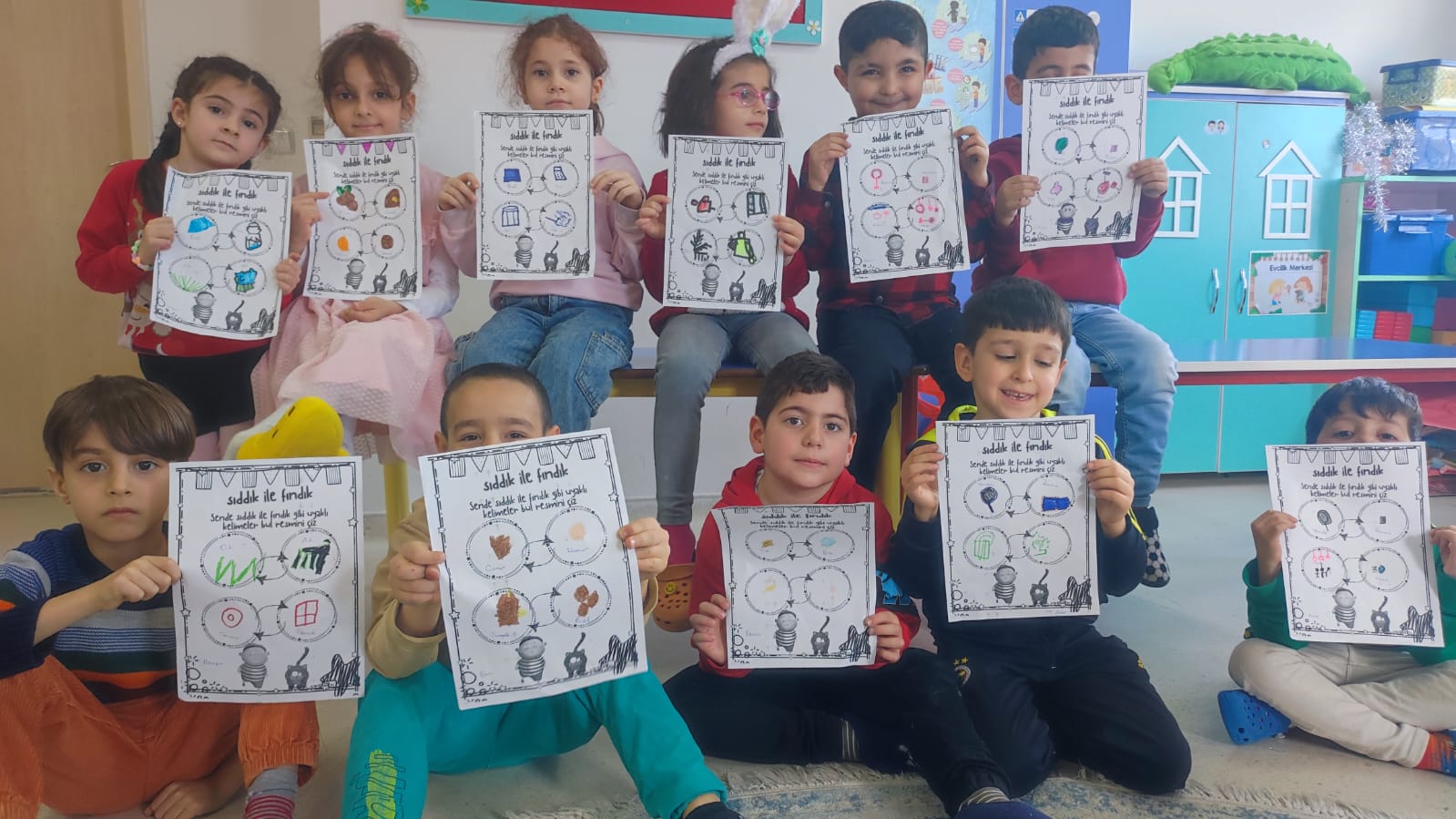 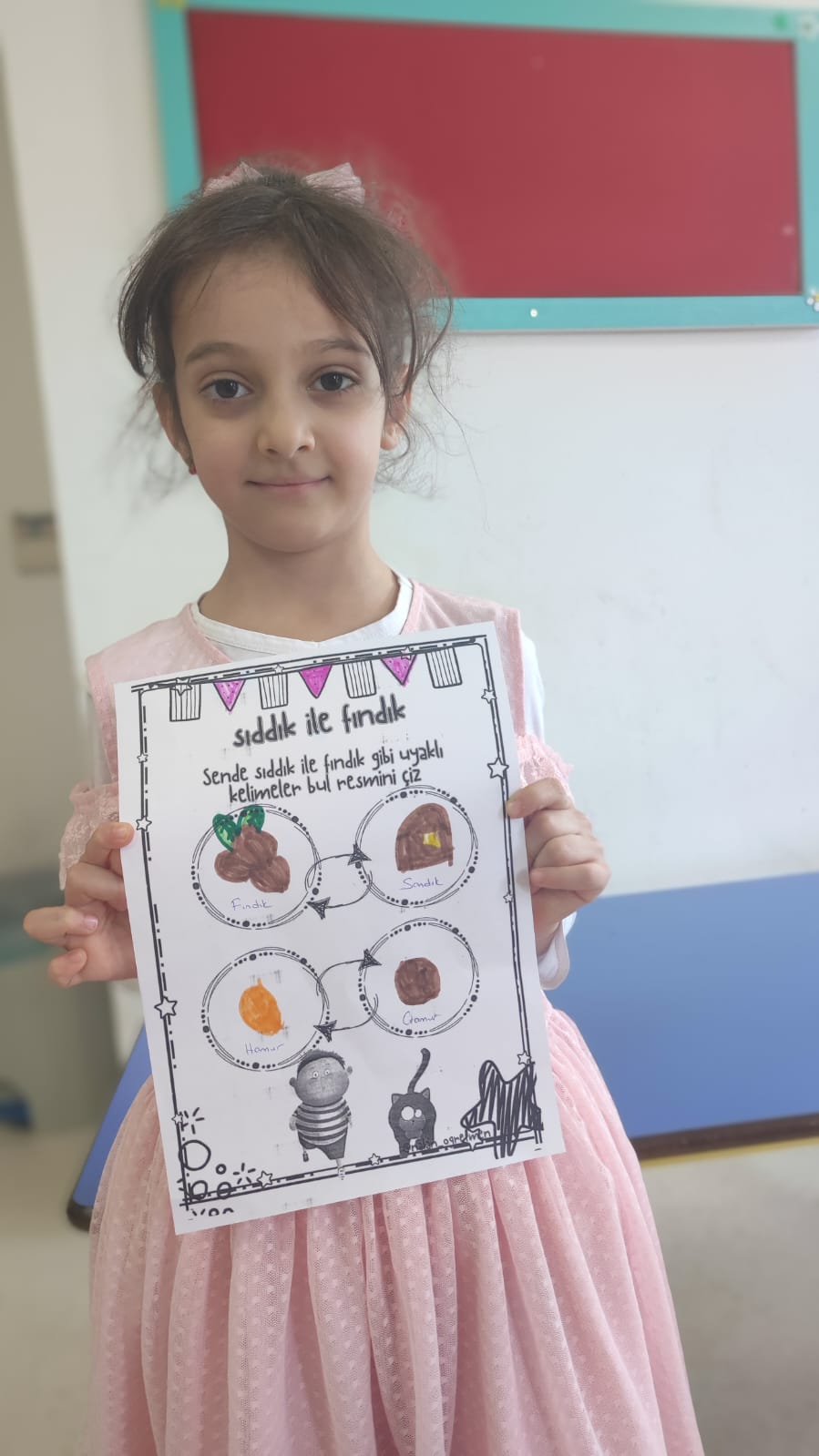 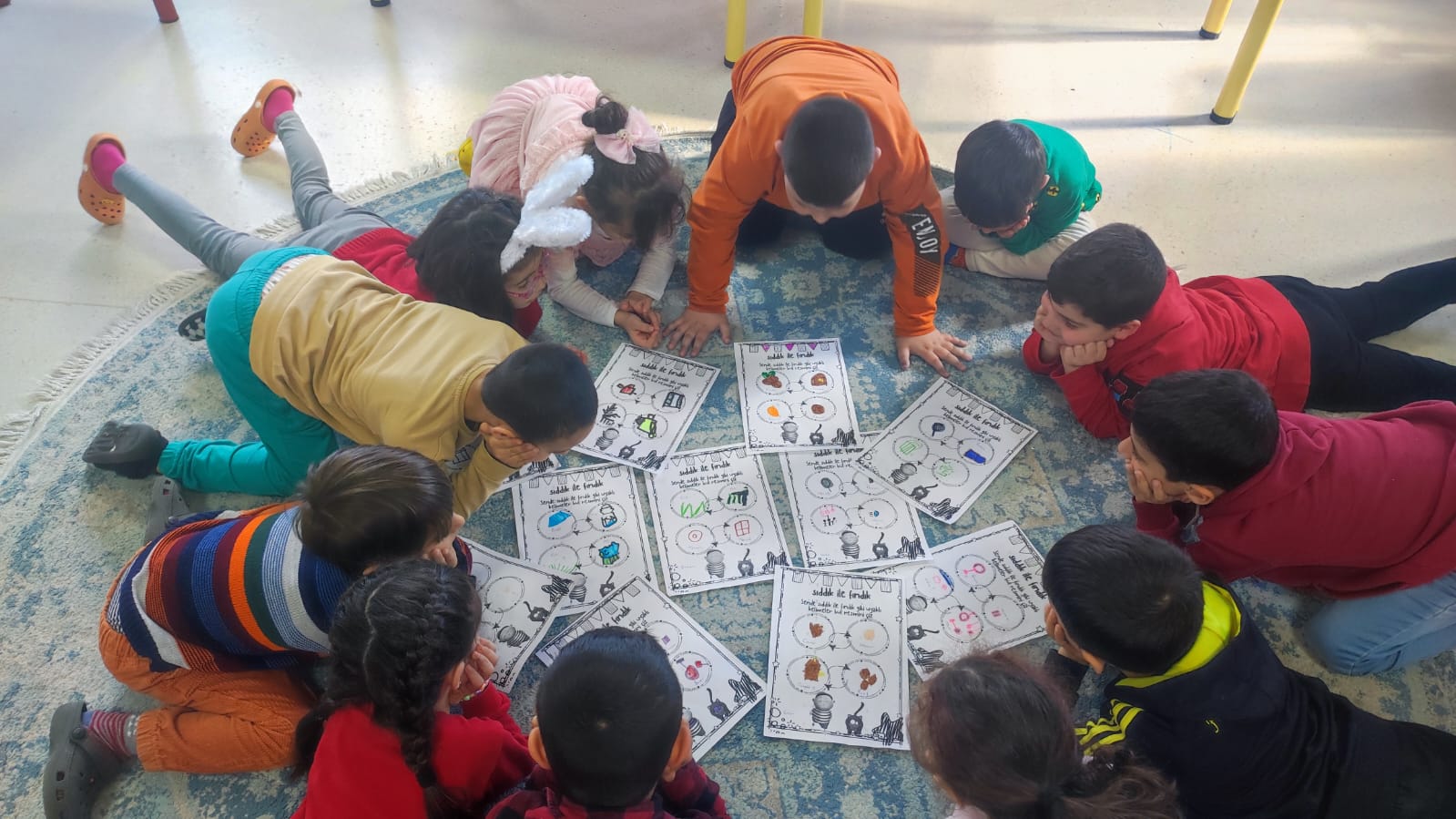 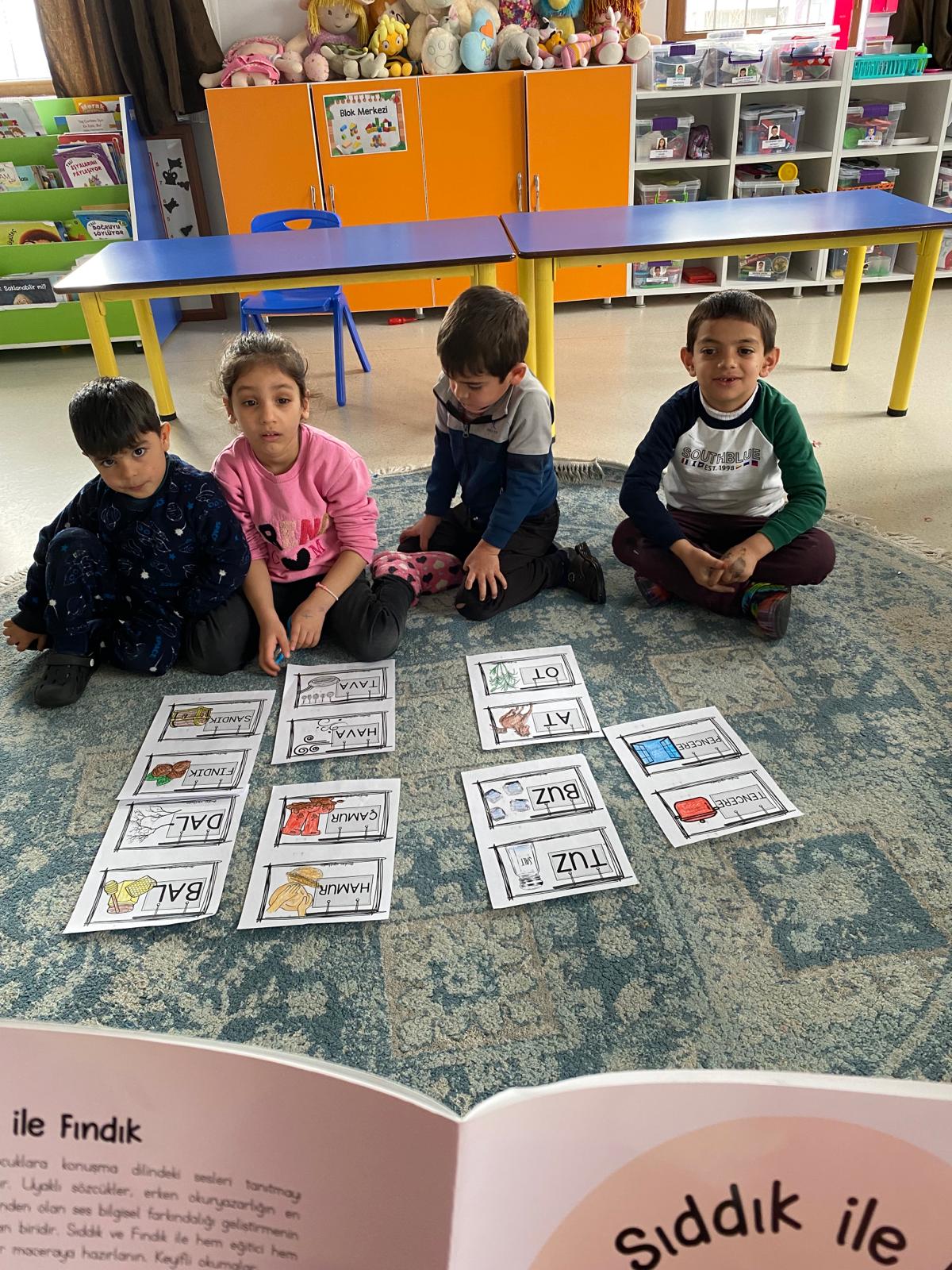 DİLİMİZİN ZENGİNLİKLERİ PROJESİ MART AYI RAPORU Dilimizin zenginlikleri projesi kapsamında 01.03.2024 -29.03.2024 tarihlerinde Pınar Anaokulunda yapılan etkinlikler öğretmenler tarafından uygulanarak fotoğraflarla desteklenerek  sunulmuştur.                                            KOORDİNATÖR ÖĞRETMENLER Hatice ŞAHİN                                                                                  Emine ATALAY TATAR                                                     ÖĞRETMENLERSeren Can ATAK                                                                                  Rabia AKTAŞ Ayşe Nur ÖZDEMİR                                                                          Nazime SEVİMNilgün KAYA                                                                                           